           Консультация для родителей:  "Безопасность ребенка дома."  Составили воспитатели                                                                                  группы Монтессори 1                                                                        Васильева М. Д.                                                                       Вавилова О. П.Источники  потенциальной опасности для детей1. Предметы, которыми ребенку категорически запрещается пользоваться: 
 спички; 
 газовые плиты;
 печка;
 электрические розетки;
 включенные электроприборы.2. Предметы, с которыми детей нужно научить обращаться (зависит от возраста):
 иголка;
 ножницы;
 нож.3. Предметы, которые необходимо хранить в недоступных для детей местах:
 бытовая химия;
 лекарства;
 спиртные напитки;
 сигареты;
 пищевые кислоты;
 режуще-колющие инструменты.Уважаемые родители!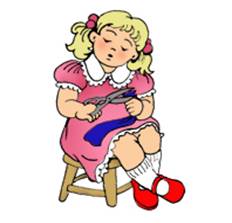 Помните, что от качества соблюдения вами профилактических и предохранительных мер зависит безопасность вашего ребенка!Безопасность ребенка является основным звеном в комплексе воспитания ребенка. 
Необходимо предпринимать меры предосторожности от получения ребенком травмы, потому что дети в возрасте до 7 лет проявляют большой интерес к окружающим их предметам, в частности электроприборам, аудио и видео технике и взрывоопасным предметам. 
Обеспечение безопасности ребенка дома – это комплекс мер предосторожности, который включает в себя безопасность всех составляющих вашего дома (кухни, ванной комнаты, спальни, зала и т. д.)!
Ребенок-дошкольник должен находиться под присмотром взрослых (родителей, воспитателя, няни). Не оставляйте ребенка дома одного на длительное время!
Ребенок должен запомнить:• Когда открываешь воду в ванной или в кухне, первым отворачивай кран с холодной водой. Чтобы не обжечься, добавляй горячую воду постепенно.• Никогда не прикасайся к электрическому прибору (стиральная машина, чайник, фен и т.д.), когда у тебя мокрые руки, потому что вода – хороший проводник электричества, и ты можешь получить сильный удар током.• Не трогай экраны включенного телевизора или компьютера. На экране может скопиться статический электрический заряд, и тогда тебя ударит током. 
Оставляя ребенка одного дома: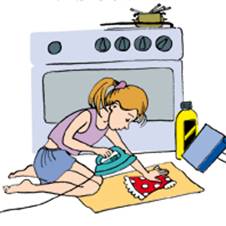 • Проведите с ним профилактическую беседу, объясните, какие из окружающих его предметов способны причинить ему травму, пользование какими приборами для него категорически запрещено.• Займите ребенка безопасными играми.• Закройте окна и выходы на балконы, при необходимости открытыми можно оставить форточки или фрамуги.• Перекройте газовый вентиль на трубе.• Уберите с плиты кастрюли и чайники с горячей водой – опрокинув их, ребенок может получить ожоги.• Проверьте правильность размещения игрушек, они не должны находиться на высоте, превышающей рост ребенка, так как ребенок, пытаясь достать игрушку со шкафа, может получить травму при падении.
Если малыш боится, а тем более плачет, ни в коем случае нельзя насильно оставлять его дома одного. Иначе понадобится очень много времени, чтобы избавить его от страхов, и еще очень долго он не сможет оставаться в одиночестве даже в соседней комнате! 
Выключите и по возможности изолируйте от ребенка все электроприборы, представляющие для него опасность.• Изолируйте от ребенка спички, острые, легко бьющиеся и легковоспламеняющиеся предметы.• Изолируйте от ребенка лекарства и медицинские препараты (таблетки, растворы, мази), средства для мытья посуды и уборки помещения. Они могут вызвать раздражение слизистой глаз, ожоги поверхности кожи, отравление.

Следите за тем, чтобы ваш ребенок был под присмотром, ухожен, одет, накормлен и вместе с вами познавал мир через окружающие его предметы, а не самостоятельно, через травматизм и опасность жизнедеятельности!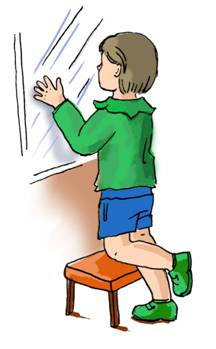 Памятка для родителейУважаемые родители!Охраняйте жизнь и здоровье своих детей!Правила поведения в быту:- Не оставляйте детей дома одних;
- Не разрешайте ребёнку самостоятельно включать газовое  оборудование, электричество;
- Не оставляйте на виду колющие, режущие предметы;
- Держите в закрытом шкафу химические средства (лак, порошок и т.д.);
- Не держите на виду медицинские препараты;
- Не позволяйте ребёнку выходить одному на балкон;
- Не разрешайте ребёнку залазить на подоконник при открытых окнах.Если ребёнок остался один:- Не разрешайте ребёнку открывать дверь незнакомым людям;
- Не отпускайте детей одних гулять во двор без присмотра;
- Не позволяйте детям во дворе использовать неисправное игровое оборудование;
- Не разрешайте играть в местах стройплощадок и использовать в своих играх стройматериал (кирпичи, гвозди, палки);
- Не разрешайте детям играть в заброшенных постройках;
- Не позволяйте детям играть в подвалах, на чердаках жилых домов.Правила поведения на улице:- Не позволяйте детям подходить к транспортным средствам;
- Не позволяйте детям подходить к оставленным без присмотра пакетам, сумкам и т.д.;
- Не разрешайте детям подходить на улицах, во дворе к незнакомым людям;
- Объясните детям, что ничего нельзя брать у незнакомых людей, а тем более куда-то идти с ними.Правила поведения при пожаре:- Не разрешайте детям брать в руки спички, зажигалки;
- При возникновении пожара объясните детям, что они не должны прятаться в шкафы, кладовки, под кровать;
- Не разжигайте в лесных зонах костры, чтобы не допустить пожаров.Правила поведения на воде:- В летний период для купания используйте отведённые и специально оборудованные зоны водного отдыха;
- Не оставляйте детей без присмотра вблизи воды;
- Не разрешайте детям самостоятельно купаться и одним заходить в воду;
- Не позволяйте находиться детям на солнце без головного убора и маекВнимание! Грибы!- При посещении лесонасаждений не собирайте сами и следите, чтобы дети не рвали грибы, ягоды, ядовитые растения;
- После посещения лесозоны осмотрите себя и ребёнка на предмет наличия клещей.
- Помните! Съедобных грибов в Ростовской области нет!При покупке продуктов:- При покупке продуктов обращайте внимание на срок годности, особенно, что касается кисломолочных продуктов;
- Не покупайте детям газированные напитки, чипсы, жевательные резинки;
- Не употребляйте сами и не покупайте детям пищу приготовленную на улице (беляши, пирожки, хот-доги, и т. д.);
- Не покупайте детям кремовых пирожных и тортов;В жару это очень опасно!- Обращайте внимание на сроки годности мороженого;
- Следите за тем, чтобы дети перед приёмом пищи, после посещения улицы, туалета, транспорта тщательно мыли руки.Памятка 2 "Правила поведения детей в бассейне"Бассейн - это прекрасное место для совместного времяпрепровождения с детьми, ведь плавание способствует правильному физическому и психическому развитию ребенка, оказывая общеукрепляющее действие на растущий организм, а игры на воде - одна из самых увлекательных и любимых всеми забав. Однако, не стоит забывать, что одновременно с этим, бассейн является и источником повышенной опасности. Несоблюдение рекомендуемых мер может в последствии привести к боязни воды и несчастным случаям.Основное правило - это всегда держать малышей под присмотром взрослого, желательно на расстоянии вытянутой руки. Даже если у вас большой стационарный бассейн, позволяющий комфортно плавать сразу нескольким людям, не выпускайте ребенка из поля зрения. Столкновение с другими посетителями вызовет испуг или даже травму, поэтому идеальным вариантом для самых маленьких является оборудование более мелкого водоема, например, купели, рядом с основным бассейном для дачи. Также не надо забывать, что пол, покрытый плиткой или мозаикой, часто бывает мокрым, поэтому все активные игры следует перенести непосредственно в воду или за пределы помещения с бассейном. Объясните ребенку, что нельзя брать с собой электронные игрушки на батарейках, и сами следите за тем, чтобы в воде не было лишних красочных предметов, привлекающих внимание малышей, которые могут попытаться до них дотянуться с бортика. Если у вас детский надувной или каркасный бассейн небольшой глубины, помните, что купание с матрасом запрещено, если вода доходит ребенку не выше пояса. Не торопитесь давать малышу и надувной круг, ведь лучшей поддержкой все равно являются заботливые мамины руки, придающие маленькому пловцу уверенности в себе. Круг может стать вспомогательным средством лишь когда ребенок начинает самостоятельно держаться на воде. Не стоит увлекаться и нарукавниками, малыш расслабится и заснет или не сможет правильно сориентироваться, если они будут повреждены и сдуются. Учите детей рассчитывать только на свои собственные силы.Немаловажный момент - обучение ребенка не только правилам, но и общей культуре поведения на воде. Ведь в будущем, оказавшись, например, на море или в бассейне общего пользования, не следует слишком громко кричать, брызгаться, толкаться или прыгать на других купающихся. Приучайте ребенка и к личной гигиене: перед спуском в чашу бассейна и после водных процедур следует принимать душ.При соблюдении мер безопасности, бассейн станет самым любимым местом сбора всей семьи. Купайтесь на здоровье!